Графы. Поиск остова минимального веса.Написать программу, которая по алгоритму Краскала находит остов минимального веса для связного взвешенного неориентированного графа, имеющего 7 вершин. Граф задан матрицей весов дуг, соединяющих всевозможные пары вершин (0 означает, что соответствующей дуги нет). Данные считать из файла. Вариант 8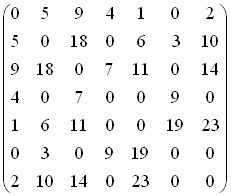 Лабораторные  работу можно писать на любом языке программирования. Отчет о выполнении работы должен содержать 2 файла: файл с условием задачи, исходным текстом программы и результатами работы программы (результаты работы программы должны записываться в файл); выполнимый файл программы. 